- Compléter les cadres 1 à 24 du dossier et le signer- Ecrire lisiblement et en majuscules- Lorsque plusieurs choix vous sont proposés, cocher la case correspondant à votre réponse.inscription A AMU 1ère Inscription 			 RéinscriptionEtat civil Nom de naissance :                                             Nom usuel (marital) :Prénom 1 :                                              Prénom 2 :                                 Prénom 3 :N° Etudiant (8 caractères si réinscription) :N° INES (11 caractères) :  Bachelier, le numéro figure sur le relevé de notes du baccalauréat (N° INES/INE/BEA) Tout étudiant ayant pris une inscription dans une université française depuis 1995 dispose obligatoirement d’un N° INE/INES. S’il ne figure pas sur la carte d’étudiant, l’intéressé doit le demander à son établissement d’origine avant de s’inscrire à Aix-Marseille UniversitéDate de naissance :                       		      Sexe :   M.	 F.Ville de naissance :                          Préciser l’arrondissement pour les villes de Paris, Marseille, Lyon :Département (voir code annexe 1): 		Pays (France = 100 si autre voir code annexe 2) : 
Nationalité Nationalité (France = 100 si autre voir code annexe 2) :                      	 Réfugié politique
Situation familiale         1 Seul sans enfant               2 En couple sans enfant     
         3 Seul avec enfant.s             4 En couple avec enfant.s       Nombre d’enfant.s à charge :  Handicap :Les étudiants en situation de handicap peuvent bénéficier d’un régime spécial d’études et d’examens. (cf. circulaire N° 2011-220 du 27-12-2011) : Demande à adresser au bureau de la Vie Etudiante Mission Handicap (BVE) du campus : contacts https://www.univ-amu.fr/public/situation-de-handicapSituation militaire  3 Exempté 	 4 Service accompli 	 5 Attestation de recensement (- 18 ans)
 6 Certificats de participation à la Journée Défense et Citoyenneté fourni (+ 18 ans)	
Attention, la non production du certificat de participation à la Journée Défense et Citoyenneté rend impossible la délivrance du diplôme dans l’enseignement supérieur français. 
 7 Attente certificat de participation à la Journée Défense et Citoyenneté (JDC)première inscription dans l’enseignement supérieur français - Dans l’enseignement supérieur français : Préciser l’année :
Toutes formations post bac dispensées par des entités publiques ou privées françaises : Université (y compris IUT), Instituts catholiques, Facultés privées, IUFM, Ecoles d’ingénieurs, Ecoles de commerce, Ecoles d’Art, CPGE (classes préparatoires aux grandes écoles), classes préparatoires intégrées, STS (sections de techniciens supérieurs) formations universitaires diplômantes préparant à l’accès aux études universitaires (ESEU, DAEU ou Capacité). - En université française : 
Année :              
Nom de l’Etablissement (AMU = 0134009M, autre voir code annexe 3) : baccalauréat français ou equivalence Année d’obtention :                Série ou équivalence (voir code annexe 4):                    Mention :
Si BAC obtenu à partir de 2021, Spécialité 1 :                                   Spécialité 2 : 
Spécialité de première abandonnée :Type d’établissement : 	 LY – Lycée 		 00 – Université 		 Autre (précisez)
Nom de l’établissement où vous avez suivi votre scolarité de Terminale :                  
Ville : 
Département (voir code annexe 1, 099 si obtenu à l’étranger) :                                               adresses Type d’hébergement pour l’année 2024-2025 :
 1 Résidence universitaire   2 Foyer agréé   3 Logement HLM CROUS  4 Domicile parental  
 5 Logement personnel (hors chambre étudiant)   6 Chambre étudiant   7 Autre mode d’hébergementinscription administrative annuellecatégorie socio-professionnelle de l’étudiant (voir code annexe 5) : Activité :  Inactivité	 Demandeur d’emploi indemnisé  Demandeur d’emploi non indemnisé   CDD   CDIQuotité travaillée pendant la période du 01/09/2024 au 30/09/2025 :  Temps complet	  Temps partiel supérieur au mi-temps        Temps partiel inférieur ou égal au mi-tempsdes parents de l’étudiant (voir code annexe 5) : Du premier parent :                         Du second parent : sportif de haut niveau  National				         	 Régional		                   		 Universitaireaides financières autres que bourse sur critères sociauxéchanges internationauxVous inscrivez-vous dans le cadre d’échanges internationaux :	 Oui 		 NonSi oui, précisez s’il s’agit d’un.e :		 Départ 			 Arrivée (dans l’établissement)Programmes :     Erasmus		 Autres programmes (Précisez) :Etablissement étranger:                                                    Pays (voir code annexe 2) :dernier établissement fréquenté Année de la dernière inscription dans cet établissement : Etablissement français: 
Nom établissement (voir code annexe 3):                       	Département (voir code annexe 1): Etablissement étranger :       
Nom :   					                       Pays : (voir code annexe 2) :situation de l’année  2024-2025- Si vous n’avez pas été scolarisé en 2023/2024 et que vous ne vous êtes jamais inscrit dans l’enseignement supérieur, cocher T- Dans le cas où vous n’auriez pas été scolarisé en 2022/2023 mais inscrit antérieurement à cette année universitaire dans l’enseignement supérieur, universitaire ou non, cocher U- Si vous avez été scolarisé à l’étranger en 2023/2024, et que vous ne vous êtes jamais inscrit dans l’enseignement supérieur Français, cocher Q (secondaire) ou R (supérieur)Etablissement français: 
Nom établissement (voir code annexe 3):                       	Département (voir code annexe 1): Etablissement étranger :       
Nom :   					Pays : (voir code annexe 2) dernier diplôme obtenuCode dernier diplôme (voir annexe 6):                        Libellé du diplôme : Année d’obtention :                                                 Nom établissement (voir code annexe 3):                                        Département (voir code annexe 1):		           ou Pays : (voir code annexe 2) êtes-vous inscrit dans un autre etablissement cette annee ?	 Oui 		 Non	  Nom établissement (voir code annexe 3):                                                        Ville : diplÔme.s et etape.S postulesDiplôme postulé (intitulé du diplôme - exemple : Licence de Droit) : Spécialité :                                                                                                 Finalité :  Recherche  ProfessionnelleParcours : Niveau année (ex : 1ère année) :                                            Code étape : (Réservé à l’administration)
Le 1er cycle comprend les trois années du diplôme de Licence (L1, L2 et L3).Le 2ème cycle comprend les deux années de Master (M1 et M2).
Le 3ème cycle comprend les trois années du diplôme de doctorat et l’habilitation à diriger des recherchesSi l’année du diplôme est proposée sur plusieurs sites, préciser le lieu choisi :  Nombre d’inscriptions : dans le cycle :                          dans le diplôme :                       dans le niveau (étape) :
Indiquer pour chaque, le nombre de fois où vous vous êtes inscrit en comptant l’inscription pour 2024/2025 Si vous postulez pour une 1ère année en école d’ingénieur et si vous étiez inscrit en CPGE en 2023-2024, Indiquer le code CPGE (voir code annexe 7)Si vous êtes étudiant césure, cocher   code 3- annuelle    code 4- semestrielle   Suivez-vous cette année en enseignement à distance ?   Oui 		 Non	Si oui cet enseignement à distance est-il suivi depuis la France    L’étranger       Bourses octroyées pour ce diplôme : Thèse en cotutelle      Oui             Non Eventuellement autre Diplôme postulé : Etape (année) de diplôme postulé :                                         Code étape : (Réservé à l’administration)Si l’année du diplôme est proposée sur plusieurs sites, préciser le lieu choisi : 	Nombre d’inscriptions : dans le cycle :                          dans le diplôme :                       dans le niveau (étape) :
Indiquer pour chaque, le nombre de fois où vous vous êtes inscrit en comptant l’inscription pour 2024/2025Suivez-vous cette année en enseignement à distance ?    Oui 		  Non	
Si oui cet enseignement à distance est-il suivi depuis la France        l’étranger     pupilles de la nation  Oui 		 Nonassurance responsabilité civile : Affiliation en cours            Précisez l’organisme :étudiant mineur  Oui 		 NonETUDIANTS EXTRA-COMMUNAUTAIRES :Joignez un justificatif correspondant à votre situation : Etudiant Inscrit en 2018-2019 (B1219)   Etudiant québécois (B1QBC)         Membre de la famille d’un citoyen de l’UE/EEE/Suisse (B1MUE)     Réfugié (B1REF)         Protection subsidiaire (ou son enfant) (B1PSU)       Porteur d’une carte de résident de longue durée (ou son enfant mineur) (B1RES)      Foyer fiscal propre ou en rattachement en France depuis + de 2 ans (B1FIS)      Inscription dans le cadre d’une CPGE (B1CPG)  Contrat d’apprentissage, contrat de professionnalisation, formation continue financée (B1APP)  Doctorat, troisième cycle de santé (hors cycle court), HDR (B1DOC)  Exonération partielle de l’étudiant titulaire d’une bourse d’ambassade (B3)
 Exonération totale des étudiants titulaires du BGF (Bourses du Gouvernement Français (B4 ou A1)  Exonération totale des étudiants titulaires du BCS (Bourse sur Critères Sociaux) (B1SEC) Exonération totale de l’étudiant titulaire d’une bourse d’ambassade (B4)   

 Exonération partielle car inscrit au moins une fois à AMU sur la période 19/20-21/22 (B619)
 Exonération partielle au titre d’une convention d’échange ou un programme international (B8) Exonération totale au titre d’une convention d’échange ou un programme international (B7)
 Exonération partielle selon votre nationalité (stratégie AMU)Les informations recueillies par Aix-Marseille Université font l’objet d’un traitement informatique destiné à assurer la gestion administrative et pédagogique des étudiants, à établir des statistiques pour le Ministère de l’Enseignement Supérieur, de la Recherche et de l’Innovation et à permettre des enquêtes sur les conditions de vie des étudiants par l’observatoire de la vie étudiante. Le CROUS est également destinataire d’informations nécessaires à l’accomplissement de leurs missions. Conformément à la loi « Informatique et Liberté », vous bénéficiez d’un droit d’accès et de rectification aux informations qui vous concernent. Si vous souhaitez exercer ce droit et obtenir communication des informations vous concernant, veuillez-vous adresser à la scolarité auprès de laquelle vous avez effectué votre inscription. Je soussigné, certifie sur l’honneur l’exactitude des renseignements fournis dans le présent dossier d’inscription. Je reconnais avoir pris connaissance de la charte de l’étudiant d’Aix-Marseille Université, en ligne sur le site web Règlement intérieur et la Charte de l’étudiant.A                                                               	 LeSignature :JUIN 2024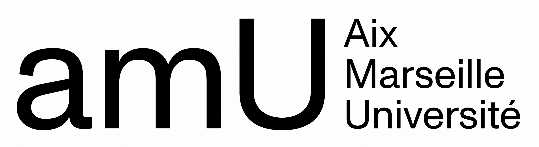 Dossier d’inscription              Année 2024-2025Etes-vous en situation de handicap ?             Oui        NonSi oui, précisez (réponse facultative)Adresse permanente (parents, …) : Code postal :  Commune :Pays (France = 100 si autre voir code annexe 2) : Tél. :Adresse de l’étudiant (pour l’année en cours si différente de l’adresse fixe) : Code postal : Commune :Pays (France = 100 si autre voir code annexe 2) : Tél.  : Email :Régime d’inscription Statut Formation initiale (code 1) Etudiant en reprise d’études (code 01) Formation continue (code 2) Auditeur libre (code 02) Reprise d’études non financée (code 3) Formation continue financée (code 03) Formation par apprentissage (code 4) Apprenti (code AP) Contrat de professionnalisation (code 7) ESPE Fonctionnaire stagiaire (code SP) Elèves CPGE convention (code CP) Bourse de mobilité                                                 Bourse de recherche CIFRE        PRF (Plan région Form) Aide des parents / conjoint                                     Allocation chômage                   CFA Jeune Bourse du gouvernement étranger                          Autres (précisez) :contribution vie étudiante et de campus Indiquez votre numéro CVEC (12 chiffres) : Vous êtes exonéré de la CVEC, cochez la case correspondante : Boursier de l’enseignement supérieur            Autres (précisez le motif) :Attention, étudiants non concernés : stagiaires en formation continue, contrat de professionnalisation, échange international... via le lien http://cvec-info.nuonet.fr/la-cvec.htmlObtenir l’attestation via le lien https://www.messervices.etudiant.gouv.fr/ LY– Lycée	 00 – Université 01 – BTS 02 – CPGE 03 – Ecole de commerce, gestion comptable (hors prépa) 04 – Ecole d’ingénieurs 05 – Etabl. privé d’enseignement supérieur universitaire 06 – Etabl. d’enseignement supérieur artistique ou culturel 10 – Etabl. Etranger d’enseignement supérieur ou secondaire 11 – ENS 13 – Ecole d’architecture 14 – IUFM (non intégré dans une université) 15 – Autres écoles ou cursus 17 – Enseignement par correspondance 18 – Etabl. de formation paramédicale ou sociale A – Enseignement secondaire(y compris par correspondance) B – BTS C – IUT D – CPGE non inscrit à l’Université E – Ecole d’ingénieurs G – Enseignement par correspondance H – Université (hors IUT,  (Ex IUFM) INSPE, Ecole d’ingénieur) J – Ecole de management K – ENS – Grands établissements M- ESPE (INSPE) Q – Etabl. Etranger enseignement secondaire R – Etabl. étranger enseignement supérieur  S – Autre établissement ou cursus T – Non scolarisé, et jamais inscrit dans l’enseignement supérieur français. U – Non scolarisé, mais déjà inscrit dans l’enseignement supérieur français. 00 – Université 01 – BTS 02 – CPGE 03 – Ecole de commerce, gestion comptable (hors prépa) 04 – Ecole d’ingénieurs 05 – Etabl. Privé d’enseignement supérieur universitaire 06 – Etabl. d’enseignement supérieur artistique ou culturel 10 – Etabl. étranger d’enseignement supérieur ou secondaire 11 – ENS 13 – Ecole d’architecture 15 – Autres écoles ou cursus 17 – Enseignement par correspondance 18 – Etabl. de formation paramédicale ou sociale Bourse de l’enseignement supérieur sur critères sociaux (CROUS)                          Bourse du gouvernement français   Bourse en attente du CROUS        Autres (précisez) : 